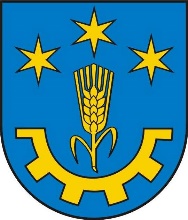 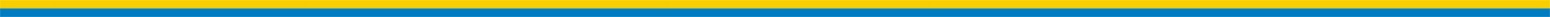 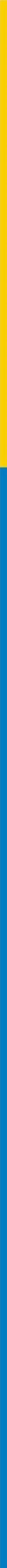 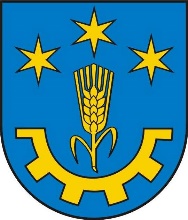 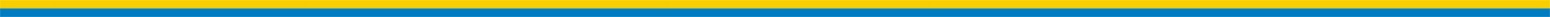 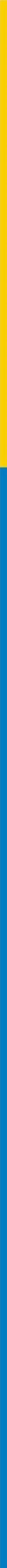     Znak: PL-I.6733.2.2022                                                         Gorzyce, dnia 29 sierpnia 2022 r.OBWIESZCZENIEo wydaniu postanowienia o zawieszeniu  postępowania  administracyjnego  o  ustaleniu  lokalizacji inwestycji   celu   publicznego         Na podstawie art. 53 ustawy z dnia 27 marca 2003 roku o planowaniu i zagospodarowaniu przestrzennym (Dz. U. z 2022r., poz. 503)  i art. 49a oraz art. 10 ustawy z dnia 14 czerwca                 1960 r. - Kodeks postępowania administracyjnego (Dz.U. z 2021r., poz. 735 z późn.zm.)zawiadamiamstrony postępowania przez podanie do publicznej wiadomości, iż w dniu 29 sierpnia 2022 r. zostało wydane postanowienie o zawieszeniu postępowania administracyjnego w sprawie ustalenia lokalizacji inwestycji celu publicznego polegającego na przebudowie sieci gazowej średniego ciśnienia przewidzianej do realizacji na działkach nr 678/2, 710, 706/1, 673/1, 644/1, 668, 671, 672, 313/2, 279/5, 282/2, 311/1, 309, 310, 304, 302, 301, 303/1, 289, 285, 284, 283/4, 277/6, 268, 213/1, 216, 215, 214, 212/2, 212/1, 209, 208/1, 205/1, 204/1, 201/4, 201/3, 200/1, 197/1, 196/1, 192/1, 191/1, 188/1, 187/1, 184/1, 183/1, 180/4, 180/3, 179/1, 176/1 175/1, 172/2, 172/3, 278/4, 291 położonych w obrębie ewidencyjnym Trześń, jednostka ewidencyjna Gorzyce.             W związku z powyższym informuję, że strony niniejszego postępowania mogą zapoznać się z  treścią ww. postanowienia, aktami sprawy oraz wypowiedzieć się co do zebranych dowodów i materiałów oraz zgłoszonych żądań w Urzędzie Gminy w Gorzycach,                              ul. Sandomierska 75, 39-432 Gorzyce w Biurze Obsługi Interesantów na parterze  w dniach pracy urzędu, w godzinach 800  - 1500   (zgodnie z art. 49 KPA doręczenie uważa się za dokonane po upływie 14 dni od dnia publicznego ogłoszenia).Z poważaniem         Wójt Gminy Gorzyce          Leszek  Surdy